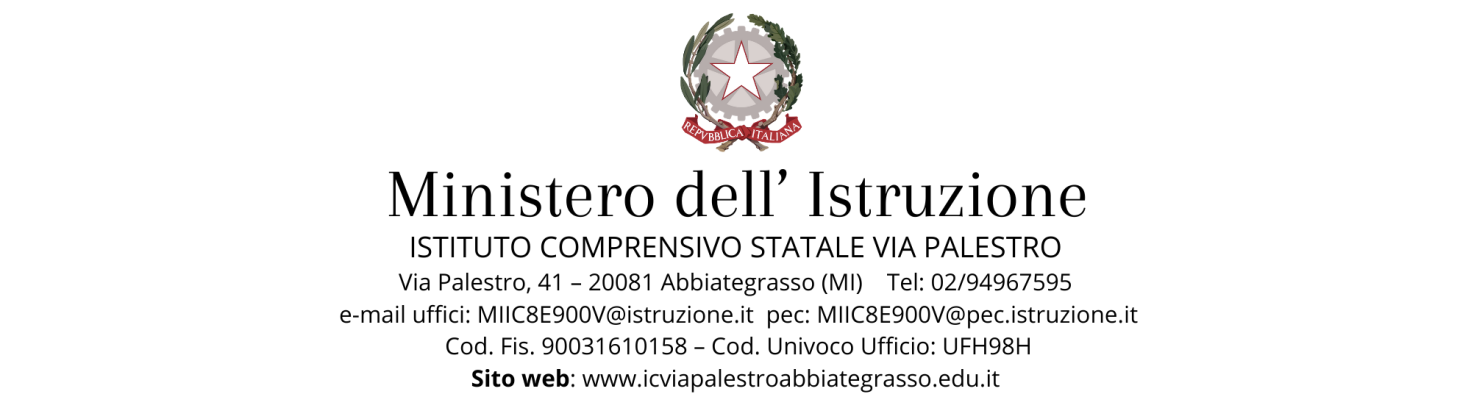 Verbale qn.2 	Collegio Docenti Unitario Il giorno 20 settembre 2021 alle ore 14.30, regolarmente convocato, si è riunito, in modalità a distanza, il Collegio Docenti dell’intero Istituto Comprensivo di via Palestro di Abbiategrasso, per discutere e deliberare sulle seguenti voci all’o.d.g.:Approvazione del verbale della seduta precedenteAtto di indirizzo per PTOF 2021/2025 Designazione FSPiano delle attività 2021/2022Delibera piano formazione docentiTutor docenti neo immessiDefinizione componenti delle commissioniRelazione da parte dei docenti Gambaretti, Castoldi Silvia e Castoldi Paola relativa al corso di formazione di Educazione CivicaDelibera su candidature PON Comunicazioni del dirigenteLa Dirigente apre la riunione e chiede al collegio l’approvazione del verbale della seduta del collegio del 2 settembre. Il collegio approva con due astenuti.PUNTO 2Atto di indirizzo del decreto n 281 del 15 settembre: individua le priorità politiche che orienteranno l’azione del Ministero dell’Istruzione per l’anno 2022 e per il triennio 2022-2025. Molte di queste priorità già il nostro istituto le condivide.  Le priorità politiche indicate sono: garantire il diritto allo studio per tutte le studentesse e per tutti gli studenti, potenziare l’offerta formativa, promuovere processi di innovazione didattica e digitale.Linee d’azione: Garantire il diritto allo studio per tutte le studentesse e per tutti gli: contrasto alla dispersione scolastica, riduzione della povertà educativa e dei divari territoriali, inclusione scolastica. Si pensi alle iniziative già in atto del piano estate e a quelle previste dello studio guidato.Potenziare l’offerta formativa: STEM, competenze digitali e multilinguismo, educazione alla sostenibilità, orientamento in uscita per gli studenti della scuola secondaria di 1 grado      3.  Promuovere processi di innovazione didattica e digitale: innovazione delle metodologie didattiche anche attraverso l’integrazione di strumenti digitali.Interviene la maestra Marina Villa per ribadire l’importanza di un reale rinnovamento delle apparecchiature della scuola primaria e chiede un’equa ripartizione tra gli ordini di scuola; inoltre, ribadisce l’importanza di far conoscere agli studenti il territorio dove essi vivono e le ricchezze che lo stesso offre.PUNTO 3Funzioni strumentali:AREA 1 - gestione PTOF: Senna LauraAREA 2 - supporto scuola digitale: Scarano SimonaAREA 3 - inclusione e benessere a scuola: Negri AlbertoAREA 4 - Interventi per gli studenti: accoglienza, continuità e orientamento: Origgi Marta AREA 5 - qualità autovalutazione e bilancio: Pellegatta Rossella, Castoldi SilviaPUNTO 4Piano delle attività 2021/2022Si precisa che il piano delle attività è stato pubblicato sul sito e si articola in attività fino a 40 ore per la partecipazione al collegio docenti e sue articolazioni, 40 ore per la partecipazione ai consigli di classe, di interclasse, di intersezione.La dirigente precisa vari aspetti del piano delle attività e precisa tempi e motivazioni di alcuni momenti stabiliti; chiede quindi al collegio se ci sono ulteriori interventi e precisazioni.Interviene la prof.ssa Tosello per evidenziare le difficoltà di chi ha tante classi per la partecipazione al GLO. La Dirigente spiega che, chi si troverà in questa situazione, potrà dedicare solo qualche momento per ogni alunno in una misura sostenibile con il monte ore dedicato alle riunioni. Inoltre fa presente che vi è ancora in sospeso un ricorso al TAR a questo proposito che deve ancora essere risolto. Viene chiesta l’approvazione. Il Collegio approva all’unanimità. Delibera n°1 del 20/09/2021PUNTO 5Delibera piano formazione docentiLa Dirigente propone la sospensione della delibera in merito al piano di formazione in questa sede per poter effettuare una più precisa ricognizione dei bisogni dei docenti.Vengono comunicate solo le date che riguardano la formazione docenti e personale ATA sulla sicurezza:27 settembre 17.00-20.00, 4 ottobre 17.00-20.00, 11 ottobre dalle 17.00 alle 19.00.  Si propone inoltre un seminario di aggiornamento sui DSA per docenti della primaria e della secondaria.PUNTO 6 Tutor docenti neo immessiVengono indicati i tutor dei docenti neo immessi in ruoloDOCENTI		TUTORInfanziaSerati Claudia		Carnaghi AnnaBianchi Margherita	Camelio YleniaPrimaria 		Blaiotta Maria		PattiCandeloro Martino	BegoGiordano Eliana	Daghetta MariaIucolano Eleonora	BernacchiMarcello Ida		AmodeoMessina Vita		AgostiStrusi Laura 		LezziTriolo Pasqualina	SistiScalzo 			SgarellaSecondariaScarano Simona	DinunnoMeloni 	Giulia		De FeliceFilosa Daniela		CremonesiMistrangelo Marta	OcchipintiFusco Alessandra	PlattiDelcré Alessia 		CitelliPUNTO 7Referenti Commissioni ed educazioniPiano Estate: Lovotti BarbaraCyberbullismo: Bregoli MarziaAnimazione digitale: non ancora definitoIntercultura: Clementi, Minardi, Cereda - Inclusione: Nobilio, Re, manca un referente per la primariaAgenda 2030: GuidottiLingue: Aleri Brotini INVALSI: Daghetta Luisa, MariniPUNTO 8Relazione da parte dei docenti Gambaretti, Castoldi Silvia e Castoldi Paola relativa al corso di formazione di Educazione CivicaLa prof.ssa Castoldi relaziona in merito al corso di formazione e mostra le slide relative: spiega con le colleghe il percorso svolto e le proposte per i prossimi anni e ribadisce di considerare l’educazione civica come una opportunità per tutte le discipline, essa deve far parte del percorso di ognuna.L’agenda 2030 è stata uno spunto importante in questa direzione. Vanno inoltre riviste e/o costruite delle griglie apposite.Si sottolinea che sarebbe importante anche la condivisione con la famiglia, andrebbero coinvolti i genitori nell’educazione civica.La prof.ssa Castoldi infine rileva che le 30 ore stabilite dal Ministero sono comunque poche.PUNTO 9La Dirigente chiede la delibera sulle candidature PON:- Strumentazioni digitali. Il collegio approva all’unanimità. Delibera n.2 del 20/09/2021- Adeguamento rete wi-fi. Il collegio approva all’unanimità. Delibera n.3 del 20/09/2021Il protocollo stranieri viene rinviato al successivo collegio quando sarà predisposto nella forma definitiva.Vengono infine indicati coordinatori e segretari della Secondaria	COORDINATORE		SEGRETARIO1A	Bregoli				Percivaldi 2 A	Mascolo			Penna3A	Lovotti /Lettere			Parona1B	Cinesi				Sostegno			2B	Re Emanuela			Frezza3B	Fusco				Re1C 	Giocondo			Occhipinti2C	Ferrari				Gerelli3C 	D’Angelo			Sostegno1D	Platti				Delcré2D	Marini				Pacciarini3D 	De Alessandri			Tosello1E 	De Felice			Bezzi2E	Matematica			?3E	Negri/ Lovotti			Sostegno1F 	Clementi			Tecnologia2F 	Aleri Brotini			Sostegno3F 	Tamborini			Sostegno1G	Citelli				Sostegno			2G 	Tunesi				Sostegno		3G 	Meloni				Sostegno1H 	Guidotti			Rantica2H 	Palmeri				Dinunno		3H 	ForlenzaCOORDINATORI DEI DIPARTIMENTIPer quanto riguarda le programmazioni la dirigente informa che ne sta rivedendo il modello cercando di rendere più agili le parti meno importanti e più approfondite le parti più significative, una volta condiviso. Esaurita la trattazione di tutti i punti all’ordine del giorno, la seduta è tolta alle or e 16.15.La Segretaria									Il Dirigente Scolastico		Barbara Lovotti									Antonella Augenti